Psycho-kinésiologieSelon Réal Choinière2020 – 2021www.psycho-kinesiologie-les-bois.info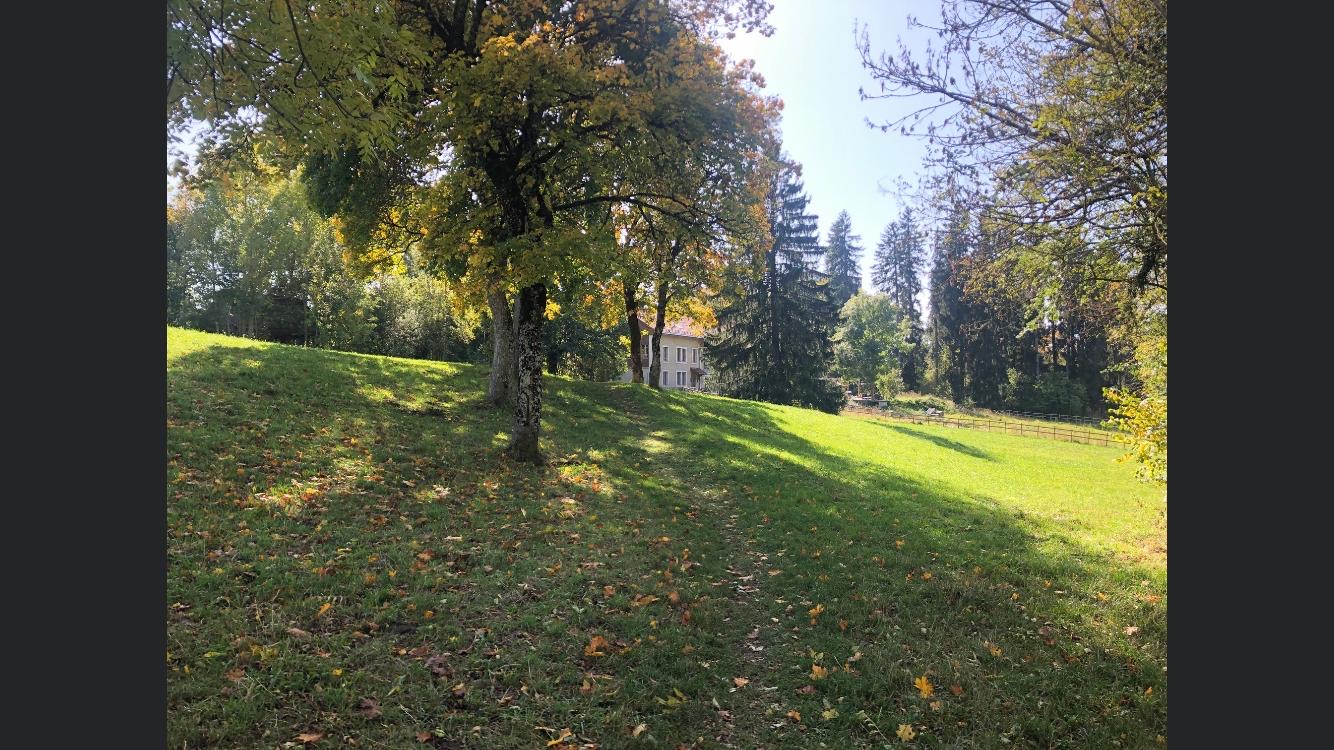 Venez vivre durant 20 jours (5 x 4 jours) dans ce petit coin de paradis une expérience de vie inoubliable. Changez votre regard sur votre existence en étudiant votre biographie et en acquérant les outils de la psycho-kinésiologie. Nous vous proposons un apprentissage vous menant sur un chemin vers l’autonomie." Avancer en comprenant vers où nous allons et pourquoi nous y allons produit déjà la joie d’être en route. "Réal ChoinièreÀ qui s’adresse le cours ?À  toutes les personnes désireuses de prendre leur vie en main en portant un autre regard sur leur histoire de vie et en faisant le choix de transformer leurs  blessures en forces.Aux praticiens de la santé qui désirent apprendre une nouvelle méthode pour accompagner leurs clients.Aux personnes désirant devenir professionnelles en psycho-kinésiologie. La psycho-kinésiologie, qu’est-ce que c’est ?La psycho-kinésiologie est une méthode à la portée de tous. Elle nous permet d’aller à la découverte de nos émotions pour les comprendre et en prendre soin. Elle nous offre un nouveau regard  sur notre parcours de vie. Elle nous apporte des outils concrets pour guérir les blessures du passé, vivre pleinement le moment présent et regarder notre avenir avec confiance, reconnaissance et tendresse.Pourquoi suivre une telle formation ?Pour apprendre à mieux se connaître, savoir comment accueillir et exprimer nos émotions afin de vivre en bonne santé et s’épanouir dans nos relations (relations de couple, familiales, professionnelles, etc.)Qu’allez-vous découvrir ?La philosophie de la psycho-kinésiologie, l’étude de la biographie, des outils concrets à mettre en pratique dans votre quotidien et  des ateliers artistiques.Module 1  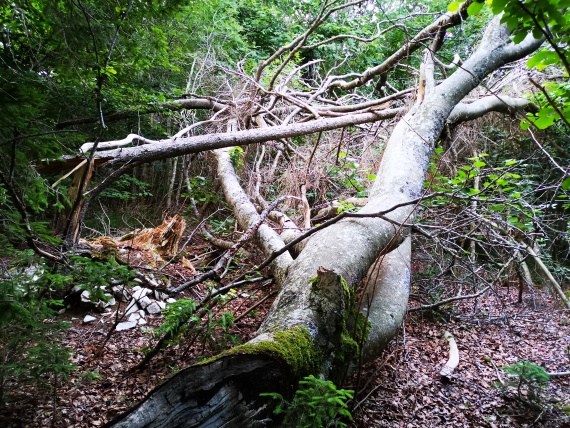 Où est-ce que j’en suis ? Faire un état des lieux et définir mon intention. Découvrir les outils concrets de la psycho-kinésiologie et changer de regard sur ma vie. Passer de l’observation ordinaire à l’observation extraordinaire en devenant un être responsable et  bienveillant. Découvrir les bienfaits de la tendresse et des autres facultés. Récits biographiquesModule 2Apprentissage du test musculaire  qui va me permettre d’identifier mes émotions et de découvrir mes croyances limitatives. Guérison de l’enfant blessé. Transformation des croyances. Étude de la biographie de 0 à 21 ansModule 3Découvrir le monde des polarités, les comprendre puis les apprivoiser pour en faire des alliés. Étude de la biographie de 21 à 42 ansModule 4Comment communiquer en « JE » dans nos relations ? Le couple, quelle aventure ! Sortir des schémas répétitifs qui blessent pour toucher au pardon. Étude de la biographie de 42 à 63 ans.Module 5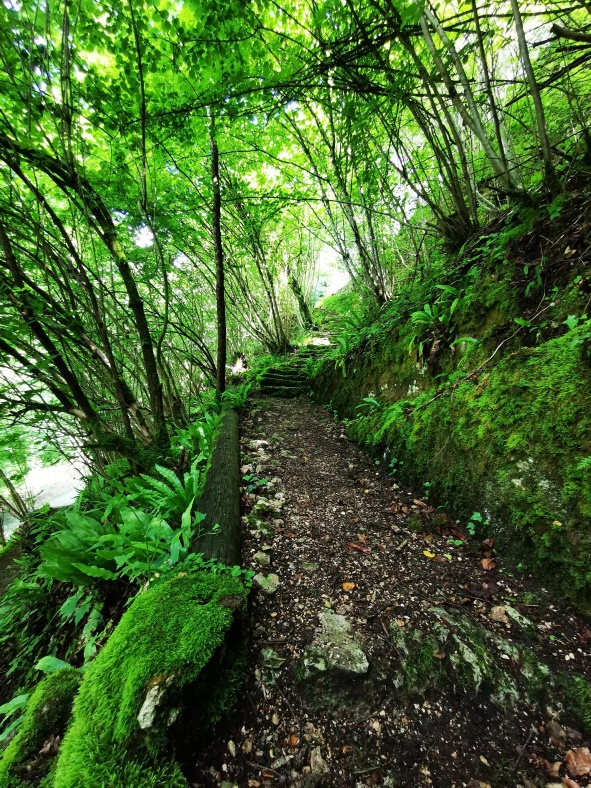 Comment choisir mon avenir ? Quelles sont les fleurs que je veux semer dans mon  jardin de vie ? Se réjouir du chemin parcouru et célébrer dans la joie un nouveau départ dans la vie au quotidien. Étude de la biographie de 63 à 84 ansInformations pratiques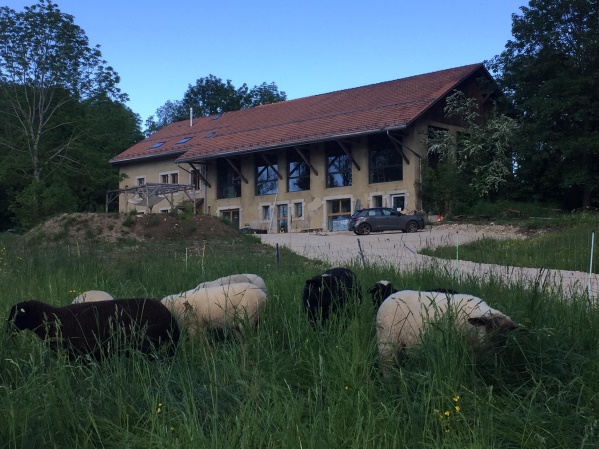 Lieu 	2300 La Chaux-de-Fonds	La Ferme des Arêtes	Rue de la Croix-Fédérale 33	Logement sur place possibleTéléphone 	032 969 11 11Dates :	5 x 4 jours (du jeudi au dimanche)Module 1	du 20 au 23 août 2020Module 2	du 29 octobre au 1er novembre 2020Module 3	du 21 au 24 janvier 2021Module 4	du 18 au 21 mars 2021Module 5	du 3 au 6 juin 2021Horaire 	de 8h45 à 17h30Prix 	Frs 600.- le module	Réduction pour AVS / AI 	Repas sur place Frs 15.-Inscription 	Isabelle Gagnebin, Bas du Village 8, 	2336 Les Bois			Par téléphone au 079/957’59’90	Ou par mail zabdesbois@bluewin.chFormalités	L'inscription est considérée comme définitive lors du		paiement des arrhes (Fr. 200.-). 		Le cours est dû dans sa totalité et est à payer avant le début du premier module.Formatrices	Isabelle Gagnebin	Anouk Kobel	Magali Etique	Marinette Maillard Tschan